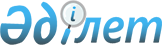 О применении антидемпинговой меры посредством введения антидемпинговой пошлины в отношении уголков стальных горячекатаных, происходящих из Украины и ввозимых на таможенную территорию Евразийского экономического союзаРешение Коллегии Евразийской экономической комиссии от 03 октября 2017 года № 133
      В соответствии с пунктом 107 Протокола о применении специальных защитных, антидемпинговых и компенсационных мер по отношению к третьим странам (приложение № 8 к Договору о Евразийском экономическом союзе от 29 мая 2014 года) и на основании доклада Департамента защиты внутреннего рынка Евразийской экономической комиссии Коллегия Евразийской экономической комиссии решила: 
      1. Применить антидемпинговую меру посредством введения антидемпинговой пошлины в размерах согласно приложению в отношении ввозимых на таможенную территорию Евразийского экономического союза уголков стальных горячекатаных равнополочных шириной полки от 20 до 200 мм включительно из углеродистой, низколегированной и легированной (за исключением коррозионностойкой) стали, происходящих из Украины, классифицируемых кодами 7216 21 000 0, 7216 40 100 0, 7216 50 100 0, 7216 50 990 0, 7228 70 100 0 ТН ВЭД ЕАЭС, установив срок действия данной антидемпинговой меры 4 года 8 месяцев.
      2. Государственным органам государств – членов Евразийского экономического союза, уполномоченным в сфере таможенного дела:
      обеспечить взимание антидемпинговой пошлины, предусмотренной настоящим Решением, руководствуясь как кодами ТН ВЭД ЕАЭС, так и наименованием товара;
      обеспечить осуществление зачета сумм уплаченной (взысканной) предварительной антидемпинговой пошлины, установленной Решением Коллегии Евразийской экономической комиссии от 11 мая 2017 г. № 53, в антидемпинговую пошлину и зачисление на единый счет уполномоченного органа того государства – члена Евразийского экономического союза, в котором они были уплачены (взысканы).
      3. Настоящее Решение вступает в силу по истечении 30 календарных дней с даты его официального опубликования, но не ранее 11 октября 2017 г.   РАЗМЕРЫ СТАВОК антидемпинговой пошлины  
					© 2012. РГП на ПХВ «Институт законодательства и правовой информации Республики Казахстан» Министерства юстиции Республики Казахстан
				
      Председатель Коллегии  
Евразийской экономической комиссии

Т. Саркисян  
ПРИЛОЖЕНИЕ 
к Решению Коллегии 
Евразийской экономической комиссии 
от 3 октября 2017 г. № 133  
Наименование товара
Производитель
Размер ставки антидемпинговой пошлины (процентов от таможенной стоимости)
Уголки стальные горячекатаные равнополочные шириной полки от
20 до 200 мм включительно из углеродистой, низколегированной и легированной (за исключением коррозионностойкой) стали
частное акционерное общество "Енакиевский металлургический завод" (Украина, 87504, Донецкая область, г. Мариуполь, пр. Ильича, 54, блок 4) 

частное акционерное общество "Металлургический комбинат "Азовсталь" (Украина, 87500, Донецкая область, г. Мариуполь, ул. Лепорского, 1) 
37,89 

 

 

37,89 
Уголки стальные горячекатаные равнополочные шириной полки от
20 до 200 мм включительно из углеродистой, низколегированной и легированной (за исключением коррозионностойкой) стали
Прочие 
37,89